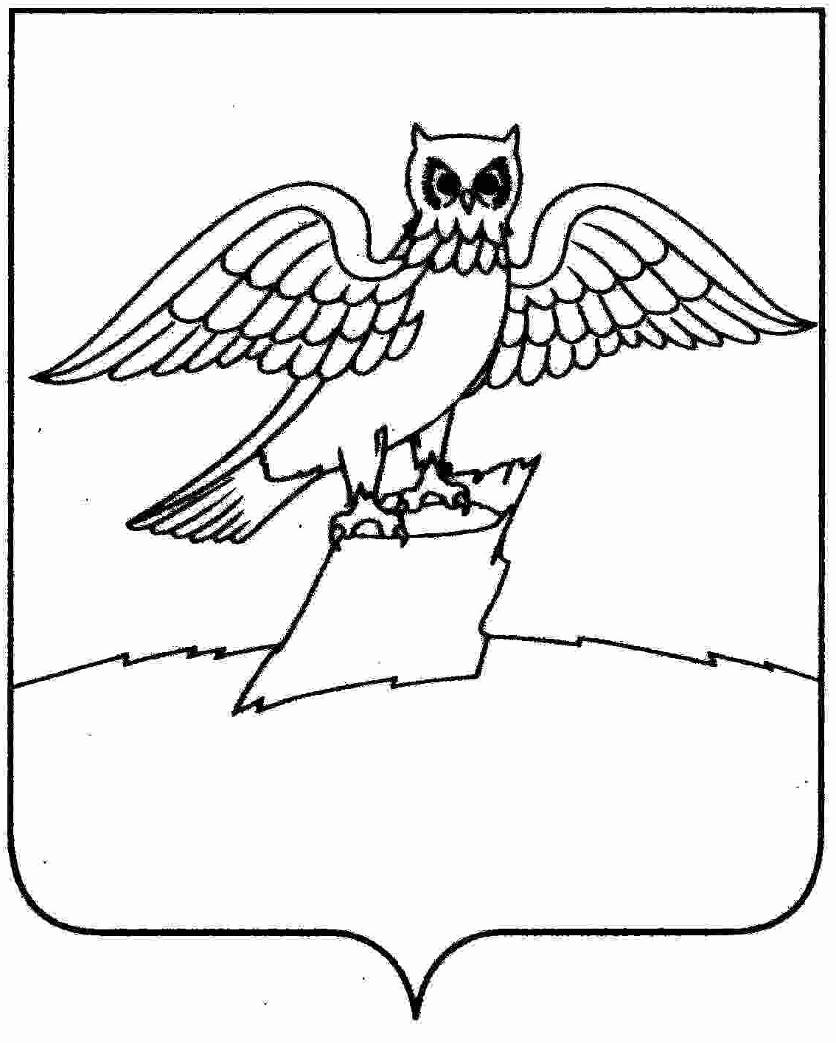 АДМИНИСТРАЦИЯ ГОРОДА КИРЖАЧКИРЖАЧСКОГО РАЙОНАП О С Т А Н О В Л Е Н И ЕГЛАВЫ   02.10.2017                                                                                                           №  996В соответствии с постановлением Правительства Российской Федерации от 10.02.2017 № 169  «Об утверждении Правил предоставления и распределения субсидий из федерального бюджета бюджетам субъектов Российской Федерации на поддержку государственных программ субъектов Российской Федерации и муниципальных программ формирования современной городской среды», Приказом Минстроя России «Об утверждении методических рекомендаций по подготовке государственных программ субъектов РФ и муниципальных программ формирования современной городской среды в рамках реализации приоритетного проекта «Формирование комфортной городской среды»  на  2018-2022 годы»  от 06.04.2017   № 691/пр, ПОСТАНОВЛЯЮ:Создать общественную комиссию по обеспечению реализации мероприятий муниципальной программы   «Благоустройство территории города Киржач в 2018-2022 годах».Утвердить Положение об общественной комиссии по обеспечению реализации мероприятий муниципальной программы «Благоустройство территории  города Киржач в 2018-2022 годах»  согласно приложению №1 к настоящему постановлению.Утвердить состав общественной комиссии по обеспечению реализации мероприятий муниципальной программы  «Благоустройство территории города Киржач в 2018-2022 годах» согласно приложению №2 к настоящему постановлению.Настоящее  постановление вступает в силу с момента официального опубликования и подлежит размещению на официальном сайте администрации  города Киржач.Глава города Киржач                                                                      Н.В.Скороспелова   С полной редакцией проекта муниципальной программы  «Благоустройство территории города Киржач в 2018-2022 годах» можно ознакомиться на сайте администрации города Киржач   www.gorodkirzhach.ru. Приложение № 1 к постановлению главы  города Киржач         от  02.10.2017   №  996Положениеоб общественной комиссии по обеспечению реализации мероприятий муниципальной программы «Благоустройство территории города Киржач в 2018-2022 годах»1. Общие положенияОбщественная комиссии по обеспечению реализации мероприятий муниципальной программы  «Благоустройство территории города Киржач в 2018-2022 годах»  (далее - комиссия), созданная во исполнение постановления Правительства Российской Федерации от 10.02.2017 №	169 «Об утверждении Правил предоставления и распределения субсидий из федерального бюджета бюджетам субъектов Российской Федерации на поддержку государственных программ субъектов Российской Федерации и муниципальных программ формирования современной городской среды» в целях осуществления контроля и координации деятельности в рамках реализации мероприятий муниципальной программы «Благоустройство территории города Киржач в 2018-2022 годах»  (далее муниципальная программа).Комиссия в своей деятельности руководствуется Конституцией Российской Федерации, федеральными законами, указами и распоряжениями Президента Российской Федерации, постановлениями и распоряжениями Правительства Российской Федерации, правовыми актами Владимирской области, иными правовыми актами, а также настоящим Положением.Состав комиссии утверждается постановлением главы города Киржач.Основные функции комиссииКомиссия исполняет следующие функции:2.1 Организовывает и проводит инвентаризацию дворовых и общественных  территорий, нуждающихся в благоустройстве и подлежащих благоустройству в 2018-2022 годах.2.2  Осуществляет инвентаризацию  путем натурального обследования территории и расположенных на ней  элементов благоустройства. 2.3  Обеспечивает актуализацию паспортов дворовой  и общественной территорий в 2018-2022 годах.2.4. Рассматривает и оценивает заявки заинтересованных лиц о включении дворовой территории в муниципальную программу на предмет соответствия заявки и прилагаемых к ней документов установленным требованиям, в том числе к составу и оформлению.2.5. Рассматривает и оценивает заявки граждан и организаций о включении общественной территории в муниципальную программу на предмет соответствия заявки установленным требованиям.2.6. Принимает решение о включении дворовой территории и общественной территории в муниципальную программу.2.7. Рассматривает  и согласовывает  дизайн-проект дворовой территории, подлежащей благоустройству в рамках муниципальной программы.2.8. Рассматривает и согласовывает дизайн-проект благоустройства наиболее посещаемой территории общего пользования.2.9. Проводит оценку предложений заинтересованных лиц к проекту муниципальной программы.2.10. Контролирует и координирует реализацию муниципальной программы.З.Организация деятельности комиссииРуководство деятельностью комиссии осуществляет  глава   города Киржач.Комиссия создается и упраздняется постановлением главы города Киржач.В состав комиссии включаются представители органов местного самоуправления, депутаты,  представители политических партий, общественности.Заседания комиссии проводятся председателем комиссии, а в его отсутствие - заместителем председателя комиссии.Для выполнения возложенных задач заседания комиссии проводятся по мере необходимости.  В обязательном порядке на заседаниях комиссии рассматривается вопрос о ходе реализации муниципальной программы.Повестка дня заседания комиссии формируется секретарем комиссии в соответствии с предложениями членов комиссии.Повестка дня заседания комиссии рассылается секретарем комиссии членам комиссии не позднее чем за три рабочих дня до заседания комиссии.Решения комиссии принимаются большинством голосов присутствующих на заседании членов комиссии путем открытого голосования.Решения комиссии оформляются протоколами, которые подписываются председателем комиссии,  в случае его отсутствия заместителем председателя комиссии, секретарем комиссии, а так же членами комиссии.Приложение №2к постановлению   главы  города  Киржачот  02.10.2017   № 996Составобщественной комиссии по обеспечению реализации мероприятий муниципальной программы «Благоустройство территории города Киржач в 2018-2022 годах».Члены комиссии:О создании общественной комиссии по обеспечению реализации мероприятий муниципальной    программы «Благоустройство территории города Киржач  в 2018-2022 годах»Абрамова Марина Геннадьевнапредседатель районного отделения «Союз женщин России» - председатель комиссииМошкова Марина НиколаевнаЗаместитель главы города  Киржач – заместитель председателя  комиссииГригорьева Ольга МихайловнаЗаведующий ОЖКХ - секретарь комиссииМеркулова Александра Ильиничнапредседатель районного отделения общероссийской общественной организации  «Союз пенсионеров России»Никитина Нина КонстантиновнаДепутат Совета народных депутатов города Киржач, член партии «Единая Россия»Ларионова Марина ЮрьевнаДепутат  Совета народных депутатов города  КиржачЦиглер Татьяна ВладимировнаИ.о. генерального директора ООО «УК «Наш Дом»Наумов Андрей ВалентиновичДиректор ООО «Монолит»Моренова Любовь Викторовнапредседатель ТОС № 1Ловушкина  Валентина  Ивановнапредседатель ТОС № 2Фомина Татьяна Алексеевнапредседатель ТОС № 3Колесникова Галина   Викторовнапредседатель ТОС № 4